قاعة الطالباتقاعة الطالبات ومساحتها 8× 13 مالعاملين بقاعة الطالبات بالمكتبة السيدة / رقيه السيد محمد
(ا) فهرسة وتصنيف الكتب على شبكة المعلومات (الانترنت) برنامج الفيوتشرالسيدة / عبلة محمد أبوعامر
( أ ) إضافة الكتب العربية والأجنبية بسجلات قيد الكتب العربية والأجنبية
(ب) فهرسة وتصنيف الكتب على شبكة المعلومات (الإنترنت) برنامج الفيوتشر.قاعة الطالبات :- وهى تختص بالطالبات مرحلة البكالوريوس ومسموح لهن باستعارة عدد2 اثنان كتاب لمدة 15 يوم ويجوز تجديد الاستعارة مدة أخرى إذا لم يطلبها مستعير آخروفى حالة عدم ردالكتب في الميعاد تحصل غرام تأخير بواقع 25 خمس وعشرون قرشا عن اليوم الواحد وتورد حصيلتة إلى حساب صندوق تحسين الخدمة المكتبية وكل ذلك معلن بالمكتبة  قاعة الدراسات العليا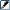 قاعة الدراسات العليا ومساحتها 8 × 12.5 مالعاملين بقاعة الدراسات العليا بالمكتبةالسيدة / جيهان صابر محمد
( أ ) إضافة الرسائل العلمية بسجلات قيد الرسائل العلمية
(ب) فهرسة وتصنيف الرسائل العلمية على شبكة المعلومات(الإنترنت) برنامج الفيوتشرالسيدة:- داليا صالح محمد 
( أ ) إمساك سجلات الاستعارة الخارجية لطلبة الدراسات العليا واعضاء هيئة التدريس.